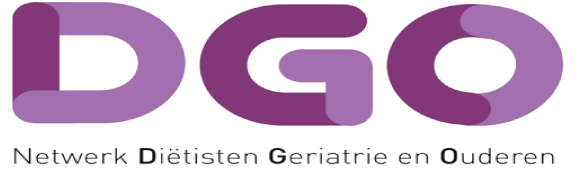 Agenda ALV DGO   29 september 2017  van  08.45  -  09.45 uurTijd			Onderwerp08.45  uur		Opening en vaststellen van de agenda                  		Vaststellen notulen ALV 11-11-2016 09.00  uur		Vereniging DGO en haar activiteiten   Terugblik 2017, Visiedocument 2017 (in concept) en Meerjarenbeleid specifiek naar 2018Ter stemming:	 Meerjaren beleidsplan09.15  uur    		 Financieel beleid DGO  Ter stemming:	Afsluiten boekjaar 2016 Overzicht financiën 2017 Ter stemming:	Begroting 2018 					Kascommissie + kiezen nieuw lid Ter stemming:	Verlenging statutaire termijn 09.25  uur	Huishoudelijk reglement	 -     Ter stemming:	Wijziging Huishoudelijk Reglement09.30 uur	Continuïteit bestuur richting 2020	Oproep leden voor bestuursfunctie(s) waaronder  kandidaat met ambitie om in uiterlijk 2020 voorzitterschap op zich te nemen en mee te draaien in bestuur vanaf 2018.09.35  uur		Rondvraag 09.45  uur	Afsluiting en datum 2018 : vrijdag  5 oktober 2018     